КОНСУЛЬТАЦИЯ ДЛЯ РОДИТЕЛЕЙ «ИГРЫ С МЯЧОМ - ЭТО ОЧЕНЬ ВАЖНО»Игры в мяч очень популярны, их считают самыми распространёнными, встречаются они почти у всех народов мира. История не знает ни года, ни места рождения игр в мяч, что говорит об их древности. В простонародье чаще всего мячи делали из тряпок и тряпками их набивали. В северных губерниях мячи плели из лыка — ремешков, сделанных из коры липы, берёзы или ивы. Внутри такие мячи были пустые или набивались песком. В некоторых областях мячи делали из овечьей шерсти. Клок шерсти сначала скатывали, старались предать ему круглую форму. Когда комок хорошо укатывался, бросали его в кипяток и оставляли там на полчаса. Затем вынимали из воды, вновь катали и просушивали.Такой мяч был лёгким и мягким, а своей упругостью не уступал резиновому. Резиновыми мячами играли дети только из зажиточных семей. Играя в мяч, дети выполняли порой довольно сложные фигуры, повторяя каждую, как правило, три раза. В разных местах России их называли по-разному.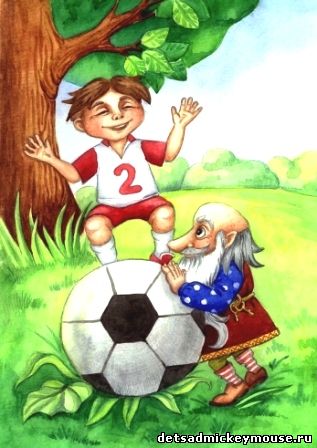 Свечки — подбросить мяч вверх сначала невысоко и поймать его. Второй раз бросить выше, а в третий раз ещё выше.Поднебески — подбросить мяч вверх, дать ему упасть и с отскока от земли поймать.Гвозди ковать — отбивать мяч рукой о землю.Хватки — поднять руки с мячом повыше головы выпустить его и поймать налету.Вертушки — перевертушки — положить мяч на ладонь, слегка подбросить его, руку повернуть тыльной стороной, отбить мяч вверх, а затем поймать.Первыши-водокачи — ударить мячом в стену, поймать его с отскока от стены.Зайца гонять — бросить мяч о землю так, чтобы он ударился о стенку, и поймать с отскока от стены.Пришлёпы — ударить мячом о стену, отскочивший от стены мяч ударить ладонью так, чтобы он опять ударился о стену, после чего поймать.Галки вороны, зеваки — встать спиной к стене, откинуть голову назад так, чтобы она касалась стены. Из этого положения ударить мячом о стену и поймать двумя руками.Одноручье — подбросить мяч вверх правой рукой и поймать правой: подбросить левой и поймать левой.Ручки — опереться левой рукой о стену, правой ударить мячом о стену из-под руки, поймать двумя руками. Опереться правой рукой о стену, левой ударить мячом о стену из-под руки, поймать двумя руками.Через ножки — упереться левой ногой в стену, из-под неё ударить о стену мячом и поймать его двумя руками. То же, но упереться правой ногой.В ладоши — ударить мячом о стену, хлопнуть в ладоши и поймать мяч.По коленям — ударить мячом о стену, хлопнуть руками по коленям и поймать мяч.Нитки наматывать — ударить мячом о стену, быстро сделать движение руками, будто наматываешь нитки, и поймать мяч.С одеванием — ударить мячом о стену, а пока он летит, сделать движение, как при надевании шапки. После второго броска «обуться» и т.д.Мяч – удобная, динамичная игрушка, занимающая особое место в развитии действий руки.Первые игры с мячом бесценны по своей значимости для здоровья, эмоциональной достаточности, физического и интеллектуального развития маленького ребенка.На протяжении всего дошкольного детства игры с мячом усложняются и как бы «растут» вместе с ребенком, составляя огромную радость детства.Игры с мячом развивают глазомер, координацию, смекалку, способствуют общей двигательной активности.Для ребенка мяч – предмет увлечения с первых лет жизни. Ребенок не просто играет в мяч, а варьирует им: берет, переносит, кладет, бросает, катает и т.п., что развивает его эмоционально и физически. Игры с мячом важны и для развития руки ребёнка.Движения пальцев и кистей рук имеют особое значение для развития функций мозга ребенка. И чем они разнообразнее, тем больше «двигательных сигналов» поступает в мозг, тем интенсивнее проходит накопление информации, а, следовательно, и интеллектуальное развитие ребенка.Движения рук способствует также развитию речи ребенка. Дети, знакомясь со свойствами мяча, выполняя разнообразные действия (бросание, катание, бег за мячом и др.), получают нагрузку на все группы мышц, у них активизируется весь организм. Даже, казалось бы, обычное подкидывание мяча вверх вызывает необходимость выпрямления, что благоприятно влияет на осанку ребенка. Можно сказать, что игры с мячом – специальная комплексная гимнастика: развивается умение схватывать, удерживать, перемещать мяч в процессе ходьбы, бега или в прыжке.Игры и упражнения с мячом развивают ориентировку в пространстве, регулируют силу и точность броска, развивают глазомер, ловкость, быстроту реакции; нормализуют эмоционально-волевую сферу, что особенно важно как для малоподвижных, так и для гиперактивных детей. Игры с мячом развивают мышечную силу, усиливают работу важнейших органов организма – легких, сердца, улучшают обмен веществ.Можно только удивляться, замечая какое разнообразие впечатлений и действий может давать малышу обычный мяч! Простейшие, на наш взрослый взгляд, действия в действительности оказываются исключительно полезны.Развивают наблюдательность, концентрацию внимания, чувства, движение и даже мышление.И зачастую, ребёнок самостоятельно подмечает и отыскивает многообразные тайны и сюрпризы. А это как раз и есть столь желанная для родителей самостоятельность и волевая активность.Игры в мяч очень популярны, их считают самыми распространёнными, встречаются они почти у всех народов мира. История не знает ни года, ни места рождения игр в мяч, что говорит об их древности. В простонародье чаще всего мячи делали из тряпок и тряпками их набивали. В северных губерниях мячи плели из лыка — ремешков, сделанных из коры липы, берёзы или ивы. Внутри такие мячи были пустые или набивались песком. В некоторых областях мячи делали из овечьей шерсти. Клок шерсти сначала скатывали, старались предать ему круглую форму. Когда комок хорошо укатывался, бросали его в кипяток и оставляли там на полчаса. Затем вынимали из воды, вновь катали и просушивали.Такой мяч был лёгким и мягким, а своей упругостью не уступал резиновому. Резиновыми мячами играли дети только из зажиточных семей. Играя в мяч, дети выполняли порой довольно сложные фигуры, повторяя каждую, как правило, три раза. В разных местах России их называли по-разному.Свечки — подбросить мяч вверх сначала невысоко и поймать его. Второй раз бросить выше, а в третий раз ещё выше.Поднебески — подбросить мяч вверх, дать ему упасть и с отскока от земли поймать.Гвозди ковать — отбивать мяч рукой о землю.Хватки — поднять руки с мячом повыше головы выпустить его и поймать налету.Вертушки — перевертушки — положить мяч на ладонь, слегка подбросить его, руку повернуть тыльной стороной, отбить мяч вверх, а затем поймать.Первыши-водокачи — ударить мячом в стену, поймать его с отскока от стены.Зайца гонять — бросить мяч о землю так, чтобы он ударился о стенку, и поймать с отскока от стены.Пришлёпы — ударить мячом о стену, отскочивший от стены мяч ударить ладонью так, чтобы он опять ударился о стену, после чего поймать.Галки вороны, зеваки — встать спиной к стене, откинуть голову назад так, чтобы она касалась стены. Из этого положения ударить мячом о стену и поймать двумя руками.Одноручье — подбросить мяч вверх правой рукой и поймать правой: подбросить левой и поймать левой.Ручки — опереться левой рукой о стену, правой ударить мячом о стену из-под руки, поймать двумя руками. Опереться правой рукой о стену, левой ударить мячом о стену из-под руки, поймать двумя руками.Через ножки — упереться левой ногой в стену, из-под неё ударить о стену мячом и поймать его двумя руками. То же, но упереться правой ногой.В ладоши — ударить мячом о стену, хлопнуть в ладоши и поймать мяч.По коленям — ударить мячом о стену, хлопнуть руками по коленям и поймать мяч.Нитки наматывать — ударить мячом о стену, быстро сделать движение руками, будто наматываешь нитки, и поймать мяч.С одеванием — ударить мячом о стену, а пока он летит, сделать движение, как при надевании шапки. После второго броска «обуться» и т.д.Мяч – удобная, динамичная игрушка, занимающая особое место в развитии действий руки.Первые игры с мячом бесценны по своей значимости для здоровья, эмоциональной достаточности, физического и интеллектуального развития маленького ребенка.На протяжении всего дошкольного детства игры с мячом усложняются и как бы «растут» вместе с ребенком, составляя огромную радость детства.Игры с мячом развивают глазомер, координацию, смекалку, способствуют общей двигательной активности.Для ребенка мяч – предмет увлечения с первых лет жизни. Ребенок не просто играет в мяч, а варьирует им: берет, переносит, кладет, бросает, катает и т.п., что развивает его эмоционально и физически. Игры с мячом важны и для развития руки ребёнка.Движения пальцев и кистей рук имеют особое значение для развития функций мозга ребенка. И чем они разнообразнее, тем больше «двигательных сигналов» поступает в мозг, тем интенсивнее проходит накопление информации, а, следовательно, и интеллектуальное развитие ребенка.Движения рук способствует также развитию речи ребенка. Дети, знакомясь со свойствами мяча, выполняя разнообразные действия (бросание, катание, бег за мячом и др.), получают нагрузку на все группы мышц, у них активизируется весь организм. Даже, казалось бы, обычное подкидывание мяча вверх вызывает необходимость выпрямления, что благоприятно влияет на осанку ребенка. Можно сказать, что игры с мячом – специальная комплексная гимнастика: развивается умение схватывать, удерживать, перемещать мяч в процессе ходьбы, бега или в прыжке.Игры и упражнения с мячом развивают ориентировку в пространстве, регулируют силу и точность броска, развивают глазомер, ловкость, быстроту реакции; нормализуют эмоционально-волевую сферу, что особенно важно как для малоподвижных, так и для гиперактивных детей. Игры с мячом развивают мышечную силу, усиливают работу важнейших органов организма – легких, сердца, улучшают обмен веществ.Можно только удивляться, замечая какое разнообразие впечатлений и действий может давать малышу обычный мяч! Простейшие, на наш взрослый взгляд, действия в действительности оказываются исключительно полезны.Развивают наблюдательность, концентрацию внимания, чувства, движение и даже мышление.И зачастую, ребёнок самостоятельно подмечает и отыскивает многообразные тайны и сюрпризы. А это как раз и есть столь желанная для родителей самостоятельность и волевая активность.